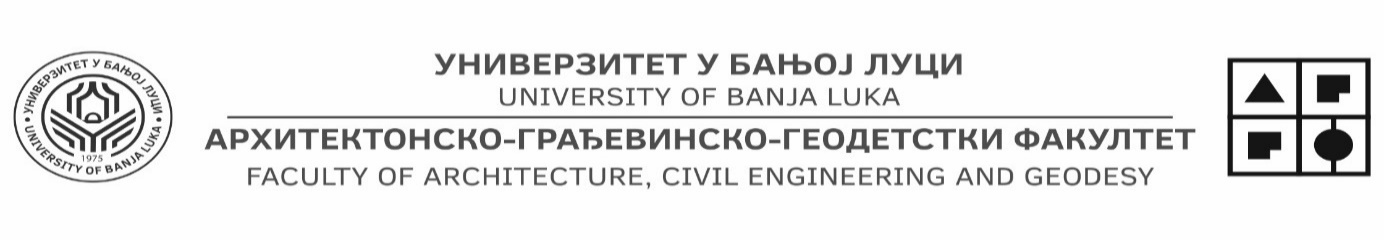 СПИСАК  КАНДИДАТА  ПРИЈАВЉЕНИХ НА КОНКУРС  ПРВОГ  ЦИКЛУСАЗА АКАДЕМСКУ 2024/2025. годину, I уписни рок 01.07.2024. године Математика - сала 0.18 приземљеПерцепција и презентација простора  -  сала 2.18 други спратСтудијски програм  ГЕОДЕЗИЈА – сала 0.18 приземљербПрезиме  ( име једног родитеља) имеСтудијски програм  МатематикаПоповић (Зоран) СараАрхитектура*Јанковић (Вељко) АнђелаАрхитектура*Јовишевић (Дејан) ЈеленаАрхитектура*Бошковић (Синиша) НиколаАрхитектура*Дмитровић (Славко) СтојанАрхитектура*Обрадовић (Бранислав) АнаАрхитектура*Поповић (Зоран) СараАрхитектура*Маџар (Драшко) ЛараАрхитектура*Ристић (Борислав) ДраженаАрхитектура*Мирчић (Душко) АндреаАрхитектура*Понорац (Ненад) АнђелаАрхитектура*Сибинчић (Славиша) ОгњенАрхитектура*Јањетовић (Синиша) ЈеленаАрхитектура*Скопљак (Илија) ЛараАрхитектура*Поповић (Душан) СтефанАрхитектура*Хај Хусеин (Хашим) ПеришанАрхитектура*Пажин (Небојша) ЛукаАрхитектура*Бузаџија (Миленко) АнђелаАрхитектура*Јосиповић (Дарко) АндреаАрхитектура*Ђурић (Урош) ДавидАрхитектура*Жугић (Добрица) МаријаАрхитектура*Дујаковић (Гојко) МајаАрхитектура*Василић (Далибор) ИсидораАрхитектура*Паштар (Ђорђе) АнаАрхитектура*Кнежевић (Драшко) ФилипАрхитектура*Мусић (Ранка) МилицаАрхитектура*Репић (Предраг) МајаАрхитектура*Ступар (Драган) НађаАрхитектура*Савић (Славиша) ЂорђеАрхитектура*Тепић (Мићо) МилицаАрхитектура*Кутић (Драшко) ЛараАрхитектура*Тркуља (Ненад) МаријаАрхитектура*Пајић (Дарко) АнђелаАрхитектура*Лукић (Саша) НикшаАрхитектура*Стојчић (Перо) ЗорицаАрхитектура*Драгановић (Цвија) МилицаАрхитектура*Тошић (Младен) НиколинаАрхитектура*Рајилић (Жарко) АнђелаАрхитектура*Копрена (Бранислав) МаријаАрхитектура*Шувира (Витомир) СараАрхитектура*Јелић (Слободан) АлександраАрхитектура*Васић (Вито) СоњаАрхитектура*Нинковић (Драгомир) АлексаАрхитектура*Врањковић (Рајко) МиленаАрхитектура*Шервал (Душко) ЈеленаАрхитектура*Шијан (Синиша) АнастасијаАрхитектура*Боци (Владимир) ТеодораАрхитектура*Срдић (Никола) НаташаАрхитектура*Јованић (Жељко) КристинаАрхитектура*Милаковић (Драган) ВељкоАрхитектура*Боројевић (Драган) ВањаГрађевинарство*Илић (Михајло) БорисГрађевинарство*Сладојевић (Владимир) АндрејГрађевинарство*Карабег (Дражен) МаријаГрађевинарство*Поповић (Миладин) ЛукаГрађевинарство*Циган (Горан) ЈованаГрађевинарство*Станетић (Станко) ЛеаГрађевинарство*Јаспар (Манојло) МилицаГрађевинарство*Бабић (Живомир) АнаГрађевинарство*Бакмаз (Драгана) ТамараГрађевинарство*Бабић (Саша) ПетарГрађевинарство*Бајић (Дарко) СтефанГрађевинарство*Драшковић (Игор) ЛукаГрађевинарство*Колорогић (Илија) ЈованаГрађевинарство*Цетић (Зоран) ЛукаГрађевинарство*Бабић (Драгомир)  ТамараГрађевинарство*Савић (Милан) МилицаГрађевинарство*Баиловић (Драгоје) ИринаГрађевинарство*Ђурић (Данко) ОгњенГрађевинарство*Лаушевић (Деан) АнђелаГрађевинарство*Бајловић (Јосип) ВладимирГрађевинарство*Врховац (Љубиша) АндрејГрађевинарство*Ђурђевић (Бранислав) ДимитријеГрађевинарство*Малић (Владан) МаријаГрађевинарство*Звонар (Синиша) АнастасијаГрађевинарство*Гверо (Зоран) ДанијелаГрађевинарство*Ивановић (Младенко) ЂорђеГрађевинарство*Шпирић (Ристо) СофијаГрађевинарство*Безер (Славољуб) ИванГрађевинарство*Малић (Миодраг) МаријаГрађевинарство*Шајић (Драган) АлексејГрађевинарство*Кичић (Игор) НемањаГрађевинарство*Савић (Милутин) СтрахињаГрађевинарство*Дамјановић (Младен) МирјанаГрађевинарство*Планинчић (Ристо) НевенаГрађевинарство*Радић (Нина) ЈеленаГрађевинарство*Глигоревић (Вања) АнаГрађевинарство*Остојић (Жељко) ДушанГрађевинарство*Амиџић (Нада) ЕмилијаГрађевинарство*Велеушић (Радојица) ТеодорГрађевинарство*Црногаћа (Далиборка) АлексаГрађевинарство*Пашалић (Љубиша) АндрејГрађевинарство*Бобар (Славиша) МилошГрађевинарство*Јеличић (Жељко) НиколаГрађевинарство*Стефановић (Радојка) ЗоранкаГеодезија*Ђукић (Владе) ХеленаГеодезија*Ђурђевић (Саша)   КристијанГеодезија*Канкараш (Божидар) МочилоГеодезија*Лубура (Велибор) ДамјанГеодезија*рбПрезиме  ( име једног родитеља) имеСтудијски програм  ПерцепцијаЂукић (Живко) ДалиборАрхитектура*Маличевић (Зоран) МилицаАрхитектура*Шипрага (Мирослав) ДраганаАрхитектура*Ђурановић (Драгић) МајаАрхитектура*Јовановић (Миленко) НеаАрхитектура*Стојановић (Жељко) ВалентинаАрхитектура*Јелић (Драган) АлександраАрхитектура*Дервишевић (Самир) НуџејмаАрхитектура*Савић (Жан) МилицаАрхитектура*Марковић (Тодор) МилицаАрхитектура*Прпић (Драган) ЈеленаАрхитектура*Недић (Далибор) НиколинаАрхитектура*Мандић (Огњен) МилицаАрхитектура*Фрањић (Радован) ИлианаАрхитектура*Кончар (Андреј) АлексејАрхитектура*Оро (Небојша) ВиолетаАрхитектура*Кешин (Милан) ДанилоАрхитектура*Новаковић (Борислав) ИванаАрхитектура*Билбија (Раде)  ТамараАрхитектура*Јованић (Мирослав)  ТеаАрхитектура*Војновић (Дамјан) СњежанаАрхитектура*Лојић (Миломир) ЈованаАрхитектура*Вујић (Недељко)  ТеаАрхитектура*Бундало (Зоран) ТијанаАрхитектура*Лолић (Зоран) УнаАрхитектура*Ракита (Драгослав) НаталијаАрхитектура*Панић (Тодор) МаријаАрхитектура*Савановић (Горан) ТањаАрхитектура*Предојевић (Огњен) НађаАрхитектура*Марјанац (Зоран) АлексаАрхитектура*Ћулибрк (Радослав) МилицаАрхитектура*Опачић (Славиша) НиколаАрхитектура*Станојевић (Дражен) Душанка Архитектура*Панић (Далибор)  АнђелаАрхитектура*Бунић (Слободан) АнаАрхитектура*Шурлан (Валтер) Зара#Архитектура -Дизајн ентеријера*Бојанић (Драган) МаријаАрхитектура*Никић (Зоран) КонстантинАрхитектура*Радованац (Александар) ТамараАрхитектура*Карановић (Горан) ОгњенАрхитектура*Цвијановић (Жељко) ЕмилијаАрхитектура*Рајилић (Жарко) АнђелаАрхитектура*Ловрић-Мирковић (Дражен) ЛоренаАрхитектура*Лакић (Срђан) АнаАрхитектура*Радулић (Миле) ЛукаАрхитектура*Вулин (Љиљана) Ивана#Архитектура -Дизајн ентеријера*Јуић (Синиша) ЂорђеАрхитектура*Зељкић (Дејан) АнаАрхитектура*Поповић (Александра) АндријанаАрхитектура*Вукша (Ранко) МаркоАрхитектура*Старчевић (Радо) АнастасијаАрхитектура*Јеремић (Мирко) Јована Архитектура*Ђурић (Денис) СергејАрхитектура*Антонић (Његош) АнаАрхитектура*Кутић (Новица) НиколаАрхитектура*Ковачевић (Жељко) МартинаАрхитектура*Зубовић (Вања) СтелаАрхитектура*Савановић (Милош) МилицаАрхитектура*Бугарин (Далибор) ИваАрхитектура*Дерајић (Дарко) КатаринаАрхитектура*Милић (Жељко) МатејаАрхитектура*Радељић (Драгослав) НадаДизајн ентеријера*Вулин (Љиљана) Ивана#Дизајн ентеријера Архитектура*Драгојловић (Младен) ЂорђеДизајн ентеријера*Лајшић (Жељко) ИвонаДизајн ентеријера*Михајловић (Далибор) АндреаДизајн ентеријера*Золотовић (Мирослав) СтртахињаДизајн ентеријера*Миљковић (Дарко) АнаДизајн ентеријера*Марјанац (Златко) НиколинаДизајн ентеријера*Малинић (Миленко) МаркоДизајн ентеријера*Косорић (Александра) АнастасијаДизајн ентеријера*Шурлан (Валтер) Зара#Дизајн ентеријера Архитектура*Ђекић (Огњен) ЛараДизајн ентеријера*Беслаћ (Мирослав) СлађанаДизајн ентеријера*Миљковић (Љубиша) ЈанаДизајн ентеријера*Сарић (Предраг) МилицаДизајн ентеријера*Вујић (Горан) НиколинаДизајн ентеријера*Глигић (Дејан) ТеаДизајн ентеријера*Јањић (Дарко) АнаДизајн ентеријера*рбПрезиме  ( име једног родитеља) имеСтудијски програм  Тест опшег знањаВуковић (Миливоје) МиланГеодезија*Бокић (Маринко) БојанГеодезија*Тадић (Милан) ДејанГеодезија*Костић (Синиша) ДанилоГеодезија*Летић (Синиша) МихајлоГеодезија*Боснић (Синиша) ДејанГеодезија*Морача (Огњен) ТијанаГеодезија*Шипка (Горан) МиланГеодезија*